Literárna Senica Ladislava Novomeského 2019Propozície k súťažiTrnavský samosprávny kraj
Mesto Senica
Záhorská knižnica Senica
Spoločnosť Ladislava Novomeského Bratislava
Literárne informačné centrum Bratislavav y h l a s u j úXXXIII. ročník celoslovenskej autorskej súťažeLITERÁRNA SENICA LADISLAVA NOVOMESKÉHO 20191. Podmienky súťaže:súťaže sa môže zúčastniť každý autor, ktorého práce neboli doposiaľ knižne publikované. (Práca, ktorá nám bude zaslaná ako súťažný príspevok a bola už knižne publikovaná samostatne alebo ako súčasť elektronického či tlačeného zborníka v inej súťaži, nebude porotou akceptovaná.);každý zúčastnený autor môže poslať do súťaže najviac 5 poetických, resp. prozaických útvarov v slovenskom jazyku, v rozsahu maximálne 20 strojom písaných strán (normostrán) formátu A4 v dvoch tlačených verziách a jednej elektronickej kópii (formát textových editorov MS Word  .doc, .docx);súťaží sa v literárnych žánroch: poézia, próza, reportáž, cestopis, dramatický útvar                                     a pod.;súťažná práca musí obsahovať: meno, vek autora, bydlisko, u žiakov a študentov aj navštevovanú školu a ročník. (Súťažiaci priloží k zasielanému súťažnému príspevku vyplnenú prihlášku do súťaže a podpísaný Súhlas so spracúvaním osobných údajov   v zmysle zákona 18/2018 Z.z. o ochrane osobných údajov a o zmene a doplnení niektorých zákonov. Súťažiacemu, ktorý ku dňu zaslania príspevku do súťaže nedosiahol vek 18 rokov, podpisuje prihlášku a súhlas so spracovaním osobných údajov zákonný zástupca )súťaž je tematicky voľná a neanonymná.2. Priebeh súťaže:súťaží sa v troch vekových kategóriách:tlačené práce je potrebné zaslať poštou na adresu: Záhorská  knižnica
Vajanského 28
905 01 Senicapráce v elektronickej forme je potrebné poslať na e-mail: metodika@zahorskakniznica.eukontakt pre poskytovanie informácií: metodika@zahorskakniznica.eu, tel. 034/ 651 2604, 034/ 654 3782Uzávierka súťaže je 30. septembra 2019 3. Vyhodnotenie súťažesúťažné práce posúdi odborná porota, ktorá si vyhradzuje právo: pri nedodržaní podmienok súťaže niektoré práce do súťaže nezaradiť alebo neudeliť niektorú z cien;vyhodnotenie súťaže sa uskutoční 5. 12. 2019;výsledky budú publikované na www.zahorskakniznica.eu a www.infolib.sk;porotou ocenené a odporúčané literárne práce budú publikované v zborníku, ktorý vydajú organizátori súťaže a ten bude využívaný v rámci činností vyhlasovateľa. Publikovanie súťažných prác nebude honorované (súťažné práce nebudú použité                           v rozpore s autorským zákonom);súťažné práce budú vrátené autorom, ktorí o to písomne požiadajú;neprevzaté ocenenia zasielame poštou iba výnimočne, výhercovia si môžu ocenenia prevziať v Záhorskej knižnici v Senici.4. Ceny:Hlavná cena:
Cena predsedu Trnavského samosprávneho kraja: poukážka na nákup kníh v hodnote 100,- €
Cena Literárneho informačného centraOstatné ceny budú vecné alebo finančné: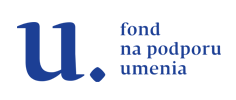 Literárnu súťaž  z verejných zdrojov podporil Fond na podporu umenia, ktorý je hlavným partnerom podujatia.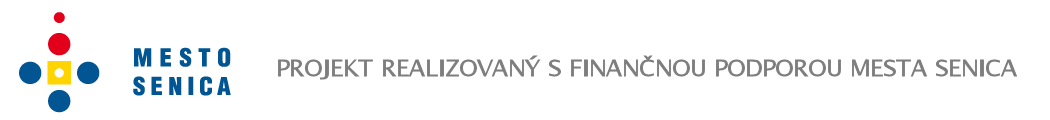 I. kategória:žiaci 5.-9. roč. ZŠ a 8-ročných gymnáziíII. kategória:študenti stredných škôlIII. kategória:študenti vysokých škôl a ostatní dospelíI. kategória1. cenado 33,- €2. cenado 25,- €3. cenado 17,- €II. kategória1. cenado 50,- €2. cenado 33,- €3. cenado 25,- €III. kategória1. cenado 66,- €2. cenado 50,- €3. cenado 33,- €